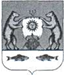 Российская ФедерацияНовгородская область Новгородский районАдминистрация Савинского сельского поселенияПОСТАНОВЛЕНИЕот 17.09.2018  № 616д. СавиноО наименовании улицы в д.Кирилловское Сельцо Савинского сельского поселения	В соответствии с Федеральным законом от 06.10.2003 №131- ФЗ «Об общих принципах организации местного самоуправления в Российской Федерации», Постановлением Правительства РФ от 19 ноября 2014 года № 1221 «Об утверждении Правил присвоения, изменения и аннулирования адресов», Уставом Савинского сельского поселенияПОСТАНОВЛЯЮ: 1. Новой улице в кадастровом квартале 53:11:0300302 д.Кирилловское Сельцо, Новгородского муниципального района, Новгородской области, расположенной слева от ул.Счастливая, присвоить наименование: ул.Новосёлов.         2. Опубликовать настоящее постановление в печатном издании «Савинский вестник» и разместить на официальном сайте Администрации Савинского сельского поселения по адресу: www.savinoadm.ru.    Глава сельского поселения:                                       	А.В.Сысоев